Vespers for the week of Judica - Lent 5The Lutheran Hymnal, p.41Hymn	TLH #559 – O Christ, Who Art the Light and DayStandVersicles and Responses	p.41 (no Gloria Patri)The Psalmody	Psalm 27The verses are spoken antiphonally between the Pastor and Congregation.The LORD is my light and my salvation; | Whom shall I fear? The LORD is the strength of my life; Of whom shall | I be afraid? When the wicked came against me To | eat up my flesh, My enemies and foes, They | stumbled and fell. Though an army may encamp against me, My | heart shall not fear;Though war may rise against me, In this I will | be confident. One thing I have desired of the LORD, | That will I seek: That I may dwell in the house of the LORD All the | days of my life, To behold the beau- | ty of the LORD, And to inquire | in His temple. For in the time of trouble He shall hide me in | His pavilion; In the secret place of His tabernacle He shall hide me; He shall set me high | upon a rock. And now my head shall be lifted up above my enemies all around me; Therefore I will offer sacrifices of joy in His | tabernacle; I will sing, yes, I will sing prai- | ses to the LORD. Hear, O LORD, when I | cry with my voice! Have mercy also upon me, | and answer me. When You | said, “Seek My face,” My heart said to You, “Your face, | LORD, I will seek.” Do not hide Your face from me; Do not turn Your servant a- | way in anger; You have been my help; Do not leave me nor forsake me, O God of | my salvation. When my father and my mo- | ther forsake me, Then the LORD will | take care of me. Teach me | Your way, O LORD, And lead me in a smooth path, because of | my enemies. Do not deliver me to the will of my | adversaries; For false witnesses have risen against me, And such as breathe | out violence. I would have lost heart, unless | I had believed That I would see the goodness of the LORD In the land | of the living. Wait on the LORD; Be of good courage, And He shall | strengthen your heart; Wait, I | say, on the LORD!SitFirst Lesson	1 Corinthians 1:18-31After each Lesson:P	But Thou, O Lord, have mercy upon us.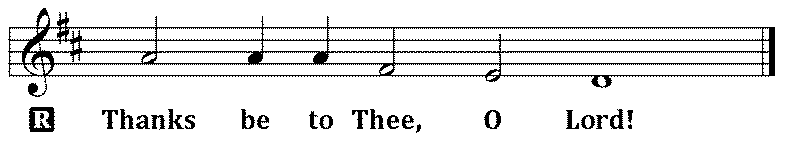 Second Lesson	John 12:23-33Hymn	TLH #173 – Lord Jesus We Give Thanks to TheeThe Sermon	Biblical Emphases: The Piety of the CrossThe OfferingStandVersicle and Response	p.42The Canticle	The Nunc Dimittis (no Gloria Patri)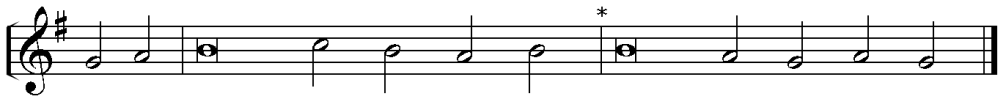 Lord, now | lettest Thou Thy servant | de- | part | in | peace, *accord- | ing | to | Thy | word: For mine | eyes have seen | Thy | sal- | va- | tion, *Which Thou hast prepared before the face | of | all | peo- | ple; A — | Light to light- | en | the | Gen- | tiles, *and the Glory of Thy | peo- | ple | Isra- | el.The Prayers 	TLH #661 – The Litany (chanted)	The Lord’s Prayer; The Salutation and Collects, p.44-45 The Benedicamus and The Benediction	p.45